高青县国土资源局2016年政府信息公开工作年度报告本报告由高青县人民政府办公室按照《中华人民共和国政府信息公开条例》（以下简称《条例》）和《山东省政府信息公开办法》要求编制，报告中所列数据的统计期限是2016年1月1日至12月31日，报告电子版可在高青县人民政府门户网站（www.gaoqing.gov.cn）查阅和下载。如对报告内容有疑问，请与高青县国土资源局办公室联系（地址：高青县城黄河路99号；电子邮箱:gqxgtj@zb.shandong.cn；邮编：256300；电话：0533-6967748；传真：0533-6967715）。一、概述2016年，高青县国土资源局认真贯彻落实党的十八大及十八届三中、四中、五中、六中全会和习近平总书记系列重要讲话精神，按照《条例》、《关于全面推进政务公开工作的意见》（中办发〔2016〕8号）、《关于印发2016年山东省政务公开工作要点的通知》（鲁政办发〔2016〕23号）、《关于印发淄博市2016年政务公开工作要点的通知》（淄政办字〔2016〕85号）和高青县人民政府办公室《关于印发高青县2016年政务公开工作要点的通知》要求，围绕中心、服务大局、突出重点，扎实做好政府信息公开日常工作，在服务全县经济社会发展，保障公民知情权、参与权、监督权和促进依法行政紧密结合等方面发挥了积极作用。一是公开事项全面，对于应该向社会和内部公开的内容做到了全部公开，特别是土地征收公告、土地登记、国有建设用地使用权招拍挂公告、矿产类公示公告等重要内容，都通过网站、报刊等各种途径及时公开。二是公开内容完整，各有关科室、所及局属单位都指定了专门工作人员，负责对各类应公开信息严格审查把关，确保发布信息准确、完整。通过互联网发布的信息，由办公室相关负责同志定期、不定期进行检查，发现问题及时纠正。三是公开及时有效，所有信息公开内容责任到人、设定时限，特别是对面向社会群众的服务信息，做到第一时间公开、第一时间答复，为社会提供实时、方便、快捷的信息服务。二、主动公开政府信息情况人大代表建议和政协委员提案办理结果公开方面：在县政府网站“建议提案办理”栏目主动公开人大代表建议和政协委员提案办理情况。2016年未收到县人大代表建议和县政协委员提案办理件。重点领域公开方面：2016年度，我局网站及时主动公开本年度土地供应计划、土地出让公告17次、成交公示32宗、征收土地8批次，切实保障群众的知情权和参与权。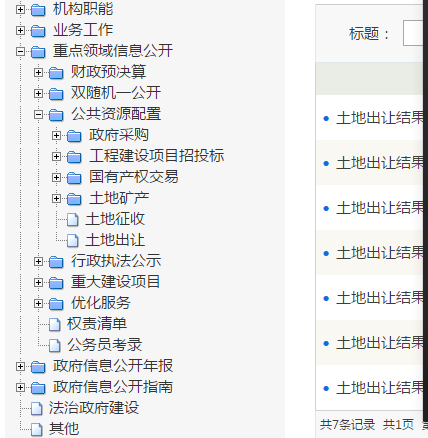 三、依申请公开政府信息情况（一）依申请公开情况2016年，共收到政府信息公开申请2件，涉及征地信息等。（二）收费及减免情况我单位在政府信息公开申请办理过程中，暂未收取任何费用。四、政府信息公开的复议诉讼和举报情况2016年度，我局因政府信息公开引发行政复议案件1件，复议结果其他情形1件。2016年度，我局没有发生因政府信息公开提起行政诉讼的情况。五、存在的不足及改进措施2016年，我局政府信息公开工作虽然取得了一定的成效，但离上级要求还有一定的差距和不足，与社会公众的需求相比仍有很大距离，比如政府信息公开内容和工作程序还有待进一步完善，局门户网站的互动能力有待进一步加强。。2016年，我局将做好以下工作：一是健全完善政府信息公开相关制度建设。严格落实政府信息公开责任制，按照“谁主管、谁公开、谁负责”的原则，把政府信息公开工作纳入各业务科室年度考核内容；进一步梳理我局产生的各类政府信息，及时进行更新，定期维护和复查，确保公开信息的时效性、完整性和准确性；二是进一步加强政策解读力度，加大重大行政决策信息、社会关注热点信息的公开力度，积极回应社会关切。对专业性强、公众关注度高的规范性文件、重大决策事项等认真做好解读工作，方便公众理解；以政府信息公开带动办事公开，以办事公开带动便民服务，大力推动政府信息公开与网上办事和电子政务工作的结合，满足公众通过不同载体、不同形式、不同渠道对政府信息的知情权、参与权、表达权和监督权。附：2016年度高青县政府信息公开工作情况统计表高青县国土资源局2017年3月24日2016年度高青县国土资源局政府信息公开工作情况统计表统　计　指　标单位统计数一、主动公开情况　　（一）主动公开政府信息数（不同渠道和方式公开相同信息计1条）
　　　　（不同渠道和方式公开相同信息计1条）条57　　　　　　其中：主动公开规范性文件数条0　　　　　　　　　制发规范性文件总数件0　　（二）通过不同渠道和方式公开政府信息的情况0　　　　　1.政府公报公开政府信息数条0　　　　　2.政府网站公开政府信息数条57　　　　　3.政务微博公开政府信息数条0　　　　　4.政务微信公开政府信息数条0　　　　　5.其他方式公开政府信息数条0二、回应解读情况（不同方式回应同一热点或舆情计1次）0（一）回应公众关注热点或重大舆情数
　　　　 （不同方式回应同一热点或舆情计1次）次0　　（二）通过不同渠道和方式回应解读的情况0　　　　　1.参加或举办新闻发布会总次数次0　　　　　　 其中：主要负责同志参加新闻发布会次数次0　　　　　2.政府网站在线访谈次数次0　　　　　　 其中：主要负责同志参加政府网站在线访谈次数次0　　　　　3.政策解读稿件发布数篇0　　　　　4.微博微信回应事件数次0　　　　　5.其他方式回应事件数次0三、依申请公开情况2　　（一）收到申请数件0　　　　　1.当面申请数件0　　　　　2.传真申请数件0　　　　　3.网络申请数件2　　　　　4.信函申请数件0          5.其他形式件0　　（二）申请办结数件0　　　　　1.按时办结数件2　　　　　2.延期办结数件0　　（三）申请答复数件0　　　　　1.属于已主动公开范围数件0　　　　　2.同意公开答复数件1　　　　　3.同意部分公开答复数件0　　　　　4.不同意公开答复数件0　　　　　 　其中：涉及国家秘密件0　　　　　　　　　 涉及商业秘密件0　　　　　　　　　 涉及个人隐私件0　　　　　　　　　 危及国家安全、公共安全、经济安全和社会稳定件0　　　　　　　　　 不是《条例》所指政府信息件0　　　　　　　　　 法律法规规定的其他情形件0　　　　　5.不属于本行政机关公开数件0　　　　　6.申请信息不存在数件0　　　　　7.告知作出更改补充数件1　　　　　8.告知通过其他途径办理数件0四、行政复议数量件1　　（一）维持具体行政行为数件0　　（二）被依法纠错数件0　　（三）其他情形数件1五、行政诉讼数量件0　　（一）维持具体行政行为或者驳回原告诉讼请求数件0　　（二）被依法纠错数件0　　（三）其他情形数件0六、被举报投诉数量件0　　（一）维持具体行政行为数件0　　（二）被纠错数件0　　（三）其他情形数件0七、向图书馆、档案馆等查阅场所报送信息数条0　　（一）纸质文件数条0　　（二）电子文件数条0八、开通政府信息公开网站（或设立门户网站信息公开专栏）数个0　　（一）区县政府及其部门门户网站个0（二）乡镇政府（街道办事处）门户网站个0九、政府公报发行量（一）公报发行期数期0（二）公报发行总份数份0十、设置政府信息查阅点数个0（一）区县政府及其部门个0（二）乡镇政府（街道办事处）个0十一、查阅点接待人数次0（一）区县政府及其部门次0（二）乡镇政府（街道办事处）次0十二、依申请公开信息收取的费用万元0十三、机构建设和保障经费情况　　（一）政府信息公开工作专门机构数个1　　（二）从事政府信息公开工作人员数人2　　　　　1.专职人员数（不包括政府公报及政府网站工作人员数）人1　　　　　2.兼职人员数人1　　（三）政府信息公开专项经费（不包括政府公报编辑管理及政府网站建设）
　　　　　护等方面的经费）万元0十四、政府信息公开会议和培训情况　　（一）召开政府信息公开工作会议或专题会议数次1　　（二）举办各类培训班数次1　　（三）接受培训人员数人次58